Р А С П О Р Я Ж Е Н И Еот 09.04.2019   № 880-рг. Майкоп  О завершении отопительного периода 2018-2019 годовВ соответствии с Правилами предоставления коммунальных услуг собственникам и пользователям помещений в многоквартирных домах и жилых домов, утверждёнными Постановлением Правительства Российской Федерации от 06.05.2011 № 354, Правилами и нормами технической эксплуатации жилищного фонда, утверждёнными Постановлением Государственного комитета Российской Федерации по строительству и жилищно-коммунальному комплексу от 27.09.2003 № 170, пунктом 11.7 Правил технической эксплуатации тепловых энергоустановок, утверждённых Приказом Министерства энергетики Российской Федерации от 24.03.2003 № 115:1. Завершить отопительный период 2018-2019 годов в многоквартирных домах, расположенных на территории муниципального образования «Город Майкоп», где теплоснабжение осуществляется по централизованным сетям инженерно-технического обеспечения, не ранее дня, следующего за днем окончания 5-дневного периода, в течение которого среднесуточная температура наружного воздуха выше +8°С.2. Завершить отопительный период 2018-2019 годов в многоквартирных домах, расположенных на территории муниципального образования «Город Майкоп», где теплоснабжение осуществляется при отсутствии централизованного теплоснабжения с использованием оборудования, входящего в состав общего имущества собственников помещений в многоквартирном доме, с даты завершения отопительного периода, которая устанавливается решением собственников помещений в многоквартирном доме или собственниками жилых домов. В случае непринятия такого решения собственниками помещений в многоквартирном доме или собственниками жилых домов отопительный период завершается в соответствии с пунктом 1 настоящего распоряжения.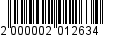 3. Рекомендовать руководителям организаций, снабжающих тепловой энергией население и объекты социальной сферы, совместно с организациями, отвечающими за обслуживание внутридомовых инженерных систем, с использованием которых потребителям предоставляются услуги теплоснабжения, учитывая метеорологический прогноз по муниципальному образованию «Город Майкоп», завершить подачу тепла потребителям с 10.04.2019.4. Опубликовать настоящее распоряжение в газете «Майкопские новости» и разместить на официальном сайте Администрации муниципального образования «Город Майкоп».5. Контроль за исполнением настоящего распоряжения возложить на Руководителя Управления жилищно-коммунального хозяйства и благоустройства Администрации муниципального образования «Город Майкоп» Алтухову О.С.6. Распоряжение «О завершении отопительного периода                                     2018-2019 годов» вступает в силу со дня его подписания.Глава муниципального образования «Город Майкоп» 	                                                                          А.Л. ГетмановАдминистрация муниципального образования «Город Майкоп»Республики Адыгея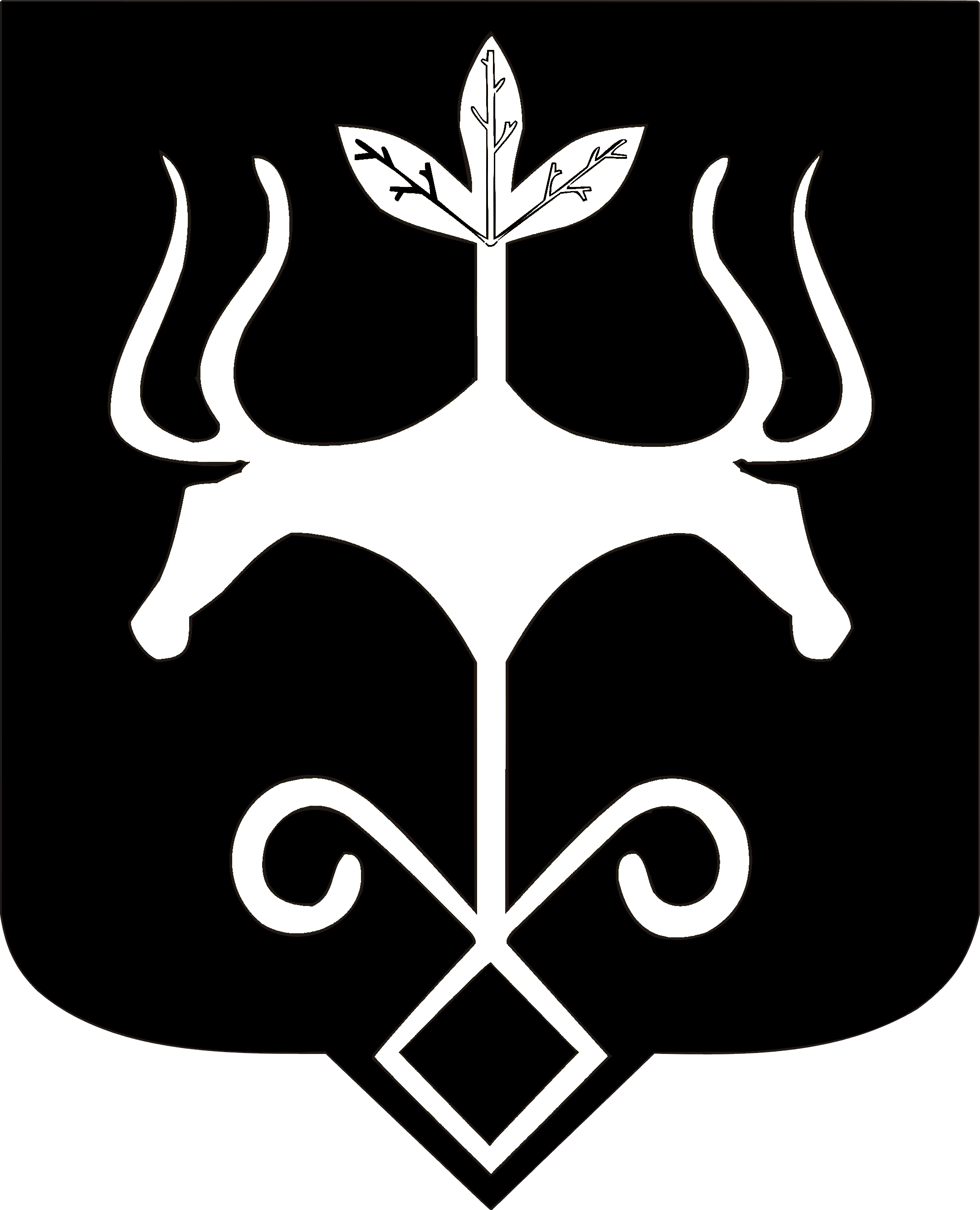 Адыгэ Республикэммуниципальнэ образованиеу «Къалэу Мыекъуапэ» и Администрацие